Prot._______                                                                               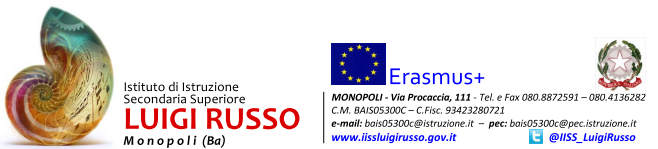 Alternanza Scuola Lavoro triennio 2017/18-2018/19-2019/20I.I.S.S. LUIGI RUSSO MONOPOLICERTIFICAZIONE DELLE COMPETENZEANNUALITÀ  2017/2018SEZIONE C - DATI SOGGETTIANNUALITÀ  2019/2020SEZIONE D - DESCRIZIONE DELLE COMPETENZE ACQUISITE AL TERMINE DEL PERCORSO FORMATIVO                                                                                             Firma Dirigente ScolasticoIl presente attestato si rilascia in carta libera ai sensi consentiti dalla leggePercorso formativo:“IMPIANTI TECNOLOGICI: LAVORAZIONI E MANUTENZIONE”Percorso formativo:“IMPIANTI TECNOLOGICI: LAVORAZIONI E MANUTENZIONE”Annualità 2017/18Orientamento (10 ore)Formazione sulla sicurezza nei luoghi di lavoro (20 ore)…………………………….Tirocinio lavorativo (64 ore)Annualità 2019/20Laboratorio di Politiche Attive del Lavoro (5 ore)Comunicazione linguistica (12 ore)Cittadinanza e Costituzione (5 ore)Tirocinio lavorativo (120 ore)SEZIONE A - DATI ANAGRAFICI ALUNNO SEZIONE A - DATI ANAGRAFICI ALUNNO SEZIONE A - DATI ANAGRAFICI ALUNNO SEZIONE A - DATI ANAGRAFICI ALUNNO SEZIONE A - DATI ANAGRAFICI ALUNNO Cognome e NomeCodice FiscaleLuogo di nascita Data di nascitaCittà di residenzaViaTitolo di studioData conseguimento titolo:Data conseguimento titolo:Firma alunno:Firma alunno:Firma alunno:SEZIONE B - DATI SCHEDASEZIONE B - DATI SCHEDAIISS “Luigi Russo”  Codice Mecc.: BAIS05300CVia Procaccia  n.111  Monopoli (BA)Tel. 080 9303948 e-mail: bais05300c@istruzione.itN° certificazione:IISS “Luigi Russo”  Codice Mecc.: BAIS05300CVia Procaccia  n.111  Monopoli (BA)Tel. 080 9303948 e-mail: bais05300c@istruzione.itData rilascio: Dirigente Scolastico: ing. prof. Raffaele Buonsante C.1 Soggetto promotoreC.1 Soggetto promotoreIISS “Luigi Russo”  - MonopoliCodice Mecc.: BAIS05300CVia Procaccia  n.111  70043 Monopoli (BA)Telefono: 080 9303948  - fax: 080747744   E-mail: bais05300c@lstruzione .itDirigente Scolastico: ing. prof. Raffaele BuonsanteTutor DidatticiFunzione/ruolo all’interno della struttura C.2 Azienda/Struttura ospitanteC.2 Azienda/Struttura ospitanteIl rappresentante legaleTutor AziendaleFunzione/ruolo all’interno della strutturaC.3  TirocinioC.3  TirocinioAttività e compiti svolti……………………………..Ore frequentate: Durata del tirocinio64 ore (dal 26 marzo al 5 aprile 2018)RepartoAssistenza TecnicaC.4  Attività in AulaC.4  Attività in AulaOrientamento (10 ore)…………………………………………..Ore frequentate: Corso di formazione sulla Sicurezza nei luoghi di lavoro (20 ore)………………………………………………………………………………….Ore frequentate: ………………………………………………………………………………….Ore frequentate: ………………………………………………………………………………….Ore frequentate: C.5  Attività in LaboratorioC.5  Attività in LaboratorioLaboratorio di approfondimento (20 ore)………………………………………………………………………………….Ore frequentate: C.1 Soggetto promotoreC.1 Soggetto promotoreIISS “Luigi Russo”  - MonopoliCodice Mecc.: BAIS05300CVia Procaccia  n.111  70043 Monopoli (BA)Telefono: 080 9303948  - fax: 080747744   E-mail: bais05300c@lstruzione .itDirigente Scolastico: ing. prof. Raffaele BuonsanteTutor DidatticiFunzione/ruolo all’interno della struttura C.2 Azienda/Struttura ospitanteC.2 Azienda/Struttura ospitanteIl rappresentante legaleTutor AziendaleFunzione/ruolo all’interno della strutturaC.3  TirocinioC.3  TirocinioAttività e compiti svoltiDurata del tirocinio120 oreUfficio/RepartoAssistenza TecnicaC.4  Attività in AulaC.4  Attività in AulaComunicazione linguistica: Italiano (6 ore)Comunicazione linguistica: Inglese (6 ore)Laboratorio di Politiche Attive del Lavoro (5 ore)……………………………………..Ore frequentate: Cittadinanza e Costituzione (5 ore)……………………………………..Ore frequentate: Competenze, conoscenze e abilità tecnico-professionali acquisite Competenze e/o conoscenze e/o abilità informatiche acquisiteCompetenze linguistiche sviluppate dal tirocinante nell’espletamento delle attività e compiti affidati.VALUTAZIONE DELLE COMPETENZE TRASVERSALIVALUTAZIONE DELLE COMPETENZE TRASVERSALIVALUTAZIONE DELLE COMPETENZE TRASVERSALIVALUTAZIONE DELLE COMPETENZE TRASVERSALIVALUTAZIONE DELLE COMPETENZE TRASVERSALIVALUTAZIONE DELLE COMPETENZE TRASVERSALIVALUTAZIONE DELLE COMPETENZE TRASVERSALIVALUTAZIONE DELLE COMPETENZE TRASVERSALIVALUTAZIONE DELLE COMPETENZE TRASVERSALIVALUTAZIONE DELLE COMPETENZE TRASVERSALIVALUTAZIONE DELLE COMPETENZE TRASVERSALIVALUTAZIONE DELLE COMPETENZE TRASVERSALI123456789101Capacità di diagnosi2Capacità di relazioni3Capacità di problem solving4Capacità decisionali5Capacità di comunicazione6Capacità di organizzare il proprio lavoro7Capacità di gestione del tempo8Capacità di adattamento a diversi ambienti culturali/di lavoro9Capacità di gestire lo stress10Attitudini al lavoro di gruppo11Spirito di iniziativa12Capacità nella flessibilità13Capacità nella visione d’insieme